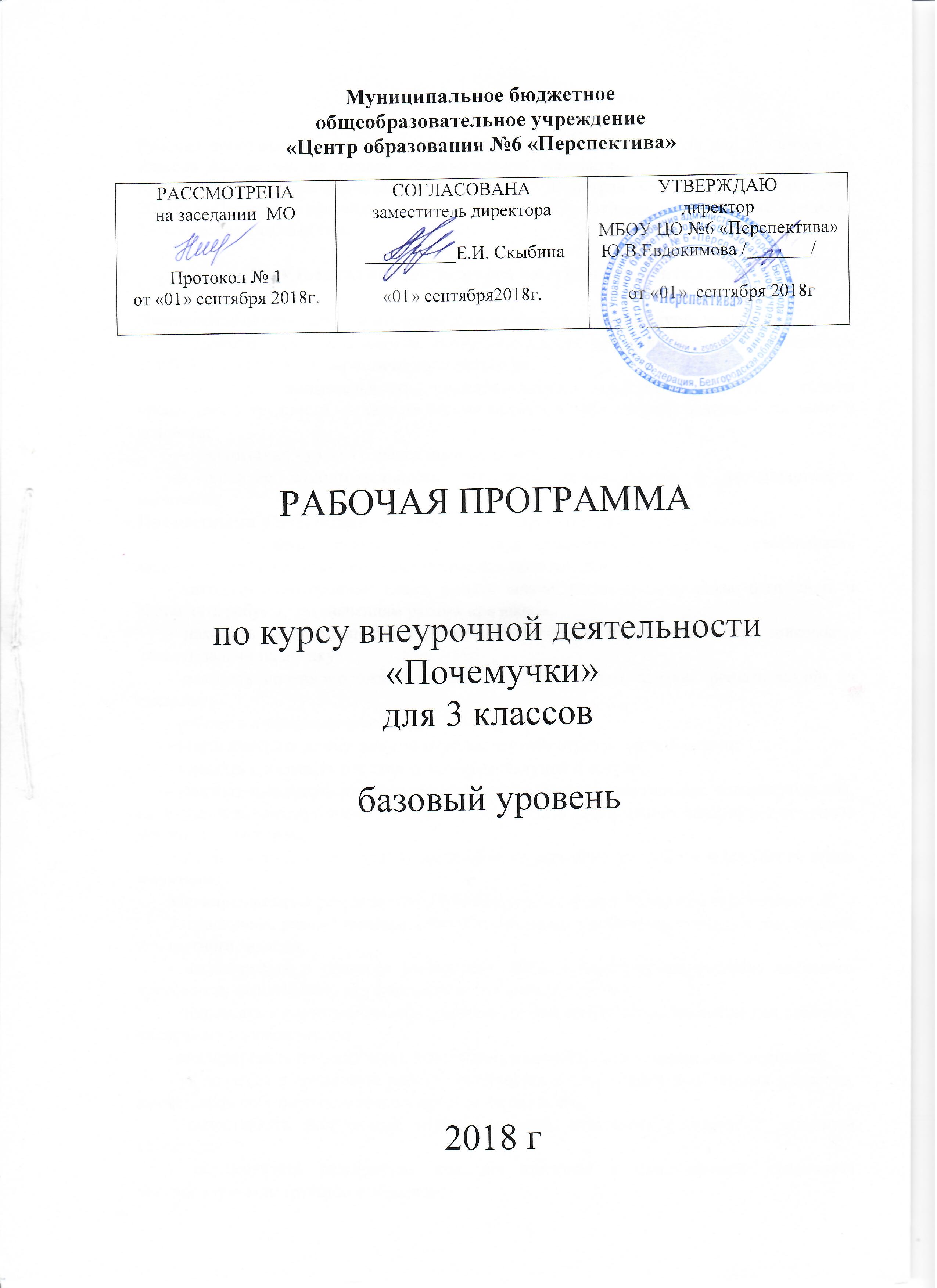 Пояснительная запискаРабочая программа по курсу внеурочной деятельности «Почемучки» для учащихся 3-х классов составлена на основе «Занимательная математика» Е.Э Кочурова. Сборник программ внеурочной деятельности, авторы Н.Ф. Виноградовой. — М. : ВентанаГраф, 2011года. Программа рассчитана на 1 год обучения. Курс включает одно занятие в неделю, 34 занятия за учебный год.Результаты освоения курса внеурочной деятельностиЛичностными результатами изучения данного факультативного курса являются:— развитие любознательности, сообразительности при выполнении разнообразных заданий проблемного и эвристического характера; —развитие внимательности, настойчивости, целеустремлённости, умения преодолевать трудности — качеств весьма важных в практической деятельности любого человека;—   воспитание чувства справедливости, ответственности;— развитие самостоятельности суждений, независимости и нестандартности мышления.Предметными результатами изучения данного факультативного курса являются:       - делать умозаключения из двух суждений, сравнивать,  устанавливать закономерности, называть последовательность простых действий;- находить однокоренные слова, решать задачи, раскодировать слова; отгадывать и составлять ребусы,  по значениям разных признаков;- находить закономерности в расположении фигур по значению двух признаков,  решать задачи на логику;- называть противоположные по смыслу слова; решать задачи,  решать задачи на смекалку;- работать с толковым словарём;- уметь измерять длину данного отрезка, чертить отрезок данной длины;- узнавать и называть плоские углы: прямой, тупой и острый;- узнавать и называть плоские геометрические фигуры: треугольник, четырёхугольник, пятиугольник, шестиугольник, многоугольник; читать информацию, заданную с помощью линейных диаграмм;- решать ребусы и числовые головоломки, содержащие два действия (сложение и/или вычитание).Метапредметные результатами изучения данного факультативного курса являются: - сравнивать разные приёмы действий, выбирать удобные способы для выполнения конкретного задания;- моделировать в процессе совместного обсуждения алгоритм решения числового кроссворда; использовать его в ходе самостоятельной работы;- применять изученные способы учебной работы и приёмы вычислений для работы с числовыми головоломками;- анализировать правила игры, действовать в соответствии с заданными правилами;- включаться в групповую работу, участвовать в обсуждении проблемных вопросов, высказывать собственное мнение и аргументировать его;- сопоставлять полученный (промежуточный, итоговый) результат с заданным условием; -  осуществлять развёрнутые действия контроля и самоконтроля: сравнивать построенную конструкцию с образцом;- анализировать текст задачи: ориентироваться в тексте, выделять условие и вопрос, данные и искомые числа (величины).Содержание курса внеурочной деятельности с указанием форм организации и видов деятельностиСодержание курса (3 класс)Тема 1. Интеллектуальная разминкаРешение олимпиадных задач международного конкурса «Кенгуру».Тема 2. Числовой» конструкторЧисла от 1 до 1000. Составление трёхзначных чисел с помощью комплектов карточек с числами: 1) 0, 1, 2, 3, 4, … , 9 (10); 2) 10, 20, 30, 40, … , 90; 3) 100, 200, 300, 400, … , 900.Тема 3. Геометрия вокруг насКонструирование многоугольников из одинаковых треугольников.Тема 4. Волшебные переливания Задачи на переливание.Темы 5–6. В царстве смекалкиРешение нестандартных задач (на «отношения»). Сбор информации и выпуск математической газеты (работа в группах).Тема 7. «Шаг в будущее»Игры: «Крестики-нолики на бесконечной доске», «Морской бой» и др., конструкторы «Монтажник», «Строитель», «Полимино», «Паркеты и мозаики» и др. из электронного учебного пособия «Математика и конструирование».Темы 8–9. «Спичечный» конструкторПостроение конструкции по заданному образцу. Перекладывание нескольких спичек в соответствии с условием. Проверка выполненной работы.Тема 10. Числовые головоломкиРешение и составление ребусов, содержащих числа. Заполнение числового кроссворда (судоку).Темы 11–12. Интеллектуальная разминкаРабота в «центрах» деятельности: конструкторы, электронные математические игры (работа на компьютере), математические головоломки, занимательные задачи.Тема 13. Математические фокусыПорядок выполнения действий в числовых выражениях (без скобок, со скобками). Соедините числа 1 1 1 1 1 1 знаками действий так, чтобы в ответе получилось 1, 2, 3, 4, … , 15.Тема 14. Математические игрыПостроение математических пирамид: «Сложение в пределах 1000», «Вычитание в пределах 1000», «Умножение», «Деление». Игры: «Волшебная палочка», «Лучший лодочник», «Чья сумма больше?», «Гонки с зонтиками» (по выбору учащихся).Тема 15. Секреты чиселЧисловой палиндром — число, которое читается одинаково слева направо и справа налево. Числовые головоломки: запись числа 24 (30) тремя одинаковыми цифрами.Тема 16. Математическая копилкаСоставление сборника числового материала, взятого из жизни (газеты, детские журналы), для составления задач.Тема 17. Математическое путешествиеВычисления в группах: первый ученик из числа вычитает 140; второй — прибавляет 180, третий — вычитает 160, а четвёртый — прибавляет 150. Решения и ответы к пяти раундам записываются. Взаимный контроль.1-й раунд: 640 – 140 = 500 500 + 180 = 680  680 – 160 = 520   520 + + 150= 670Тема 18. Выбери маршрутЕдиница длины километр. Составление карты путешествия: на определённом транспорте по выбранному маршруту, например «Золотое кольцо» России, города-герои и др.Тема 19. Числовые головоломкиРешение и составление ребусов, содержащих числа. Заполнение числового кроссворда (судоку).Темы 20–21. В царстве смекалкиСбор информации и выпуск математической газеты (работа в группах).Тема 22. Мир занимательных задачЗадачи со многими возможными решениями. Задачи с недо стающими данными, с избыточным составом условия. Задачи на доказательство: найти цифровое значение букв в условной записи:СМЕХ + ГРОМ = ГРЕМИ и др.Тема 23. Геометрический калейдоскопКонструирование многоугольников из заданных элементов.Конструирование из деталей танграма: без разбиения изображения на части; заданного в уменьшенном масштабе.Тема 24. Интеллектуальная разминкаРабота в «центрах» деятельности: конструкторы, электронные математические игры (работа на компьютере), математические головоломки, занимательные задачи.Тема 25. Разверни листокЗадачи и задания на развитие пространственных представлений.Темы 26–27. От секунды до столетияВремя и его единицы: час, минута, секунда; сутки, неделя, год, век. Одна секунда в жизни класса. Цена одной минуты. Что происходит за одну минуту в городе (стране, мире). Сбор информации. Что успевает сделать ученик за одну минуту, один час, за день, за сутки? Составление различных задач, используя данные о возрасте своих родственников.Тема 28. Числовые головоломкиРешение и составление ребусов, содержащих числа. Заполнение числового кроссворда (какуро).Тема 29. Конкурс смекалкиЗадачи в стихах. Задачи-шутки. Задачи-смекалки.Тема 30. Это было в старинуСтаринные русские меры длины и массы: пядь, аршин, вершок, верста, пуд, фунт и др. Решение старинных задач. Работа с таблицей «Старинные русские меры длины»Тема 31. Математические фокусыАлгоритм умножения (деления) трёхзначного числа на однозначное число. Поиск «спрятанных» цифр в записи решения.Темы 32–33. Энциклопедия математических развлеченийСоставление сборника занимательных заданий. Использование разных источников информации (детские познавательные журналы, книги и др.).Тема 34. Математический лабиринтИтоговое занятие — открытый интеллектуальный марафон. Подготовка к международному конкурсу «Кенгуру».Формы подведения итогов реализации курсаСпособы проверки знаний и умений:— моделирование фигур из одинаковых треугольников, уголков; —конструкторы «Танграм», «Спички», «Полимино», «Кубики», «Паркеты и мозаики», «Монтажник», «Строитель» и др. из электронного учебного пособия «Математика и конструирование». Универсальные учебные действия — проводить линии по заданному маршруту (алгоритму);— выделять фигуру заданной формы на сложном чертеже;—анализировать расположение деталей ( треугольников, уголков, спичек) в исходной конструкции;— составлять фигуры из частей, определять место заданной детали в конструкции;—выявлять закономерности в расположении деталей; составлять детали в соответствии с заданным контуром конструкции;— сопоставлять полученный (промежуточный, итоговый) результат с заданным условием;— объяснять (доказывать) выбор деталей или способа действия при заданном условии;— анализировать предложенные возможные варианты верного решения;—моделировать объёмные фигуры из различных материалов (проволока, пластилин и др.) и из развёрток;— осуществлять развёрнутые действия контроля и самоконтроля:сравнивать построенную конструкцию с образцом.Тематическое планированиеУчебно-тематический планСписок литературыАвторская программа «Занимательная математика»  Е.Э. Кочуровой ( Сборник программ внеурочной деятельности : 1- 4 классы / под ред.   Н.Ф. Виноградовой. — М.: Вентана-Граф,  2011. - 192 с. — (Начальная школа XXI века).Гурин Ю.В., Жакова О.В. Большая книга игр и развлечений. —СПб. : Кристалл; М. : ОНИКС, 2000.Агаркова  Н.  В.  Нескучная  математика.  1  –  4  классы.  Занимательная математика. Волгоград: «Учитель», 2011 г.№ п/пРаздел/темаКол-во часов, предусмотренных на изучение раздела/темы примерной или авторской программойКол-во часов, предусмотренных на изучение раздела/темы Рабочей программой1.Интеллектуальная разминка1ч1ч2.Числовой  конструктор1ч1ч3.Геометрия вокруг нас1ч 1ч4.Волшебные переливания1ч1ч6.В царстве смекалки2ч2ч7.Шаг в будущее1ч1ч8Спичечный» конструктор2ч2ч9Числовые головоломки1ч1ч10Интеллектуальная разминка2ч2ч11Математические фокусы1ч1ч12Математические игры1ч1ч13Секреты чисел1ч1ч14Математическая копилка1ч1ч15Математическое путешествие1ч1ч16Выбери маршрут1ч1ч17Числовые головоломки1ч1ч18В царстве смекалки2ч2ч19Мир занимательных задач1ч1ч20Геометрический калейдоскоп1ч1ч21Интеллектуальная разминка1ч1ч22Разверни листок1ч1ч23От секунды до столетия2ч2ч24Числовые головоломки1ч1ч25Конкурс смекалки1ч1ч26Это было в старину1ч1ч27Математические фокусы1ч1ч28Энциклопедия математических развлечений2ч2ч29Математический лабиринт1ч1чИтого:34 ч.34 ч.№ п\пТема занятияКол-во часовВиды внеурочной деятельности учащихся№ п\пТема занятияКол-во часовВиды внеурочной деятельности учащихся1Интеллектуальная разминка1Знакомство с курсом «Почемучки». 2Числовой  конструктор1Числа от 1 до 1000. Составление трёхзначных чисел с помощью комплектов 3Геометрия вокруг нас1Конструирование многоугольников из одинаковых треугольников.4Волшебные переливания1Задачи на переливание.5В царстве смекалки1Решение нестандартных задач (на «отношения»). 6В царстве смекалки1Решение нестандартных задач (на «отношения»). 7Шаг в будущее1Игры: «Крестики-нолики », «Морской бой» и др., конструкторы «Монтажник», «Строитель»8Спичечный» конструктор1Построение конструкции по заданному образцу. 9Спичечный» конструктор1Построение конструкции по заданному образцу. 10Числовые головоломки1Решение и составление ребусов, содержащих числа. 11Интеллектуальная разминка1Работа в «центрах» деятельности: конструкторы, электронные математические игры 12Интеллектуальная разминка1Работа в «центрах» деятельности: конструкторы, электронные математические игры 13Математические фокусы1Порядок выполнения действий в числовых выражениях 14Математические игры1Построение математических пирамид: «Сложение в пределах 1000»15Секреты чисел1Числовой палиндром — число, которое читается одинаково слева направо и справа налево. 16Математическая копилка1Составление сборника числового материала, взятого из жизни для составления задач.17Математическое путешествие1Вычисления в группах18Выбери маршрут1Единица длины километр. Составление карты путешествия19Числовые головоломки1Решение и составление ребусов, содержащих числа.20В царстве смекалки1Сбор информации и выпуск математической газеты21В царстве смекалки1Сбор информации и выпуск математической газеты22Мир занимательных задач1Задачи со многими возможными решениями23Геометрический калейдоскоп1Конструирование многоугольников из заданных элементов. Конструирование из деталей танграма24Интеллектуальная разминка1Работа в «центрах» деятельности25Разверни листок1Задачи и задания на развитие пространственных представлений.26От секунды до столетия1Время и его единицы: час, минута, секунда; сутки, неделя, год, век27От секунды до столетия1Время и его единицы: час, минута, секунда; сутки, неделя, год, век28Числовые головоломки1Решение и составление ребусов, загадок, содержащих числа.29Конкурс смекалки1Задачи в стихах. Задачи-шутки. Задачи-смекалки.30Это было в старину1Старинные русские меры длины и массы: пядь, аршин, вершок, верста, пуд, фунт и др.31Математические фокусы1Алгоритм умножения (деления) трёхзначного числа на однозначное число.32Энциклопедия математических развлеченийСоставление сборника занимательных заданий.33Энциклопедия математических развлечений1Составление сборника занимательных заданий.34Математический лабиринт1Итоговое занятие -открытый интеллектуальный марафон.